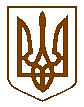 УКРАЇНАБілокриницька   сільська   радаРівненського   району    Рівненської    області(двадцять третя  чергова сесія сьомого скликання)РІШЕННЯвід  22  грудня  2017 року                                                                № 673Про затвердження проекту землеустрою та передачу земельної ділянки у приватну власність громадянину Свіріпі Віталію Валерійовичу	Розглянувши проект землеустрою щодо відведення земельної ділянки у приватну власність гр. Свіріпі В.В. для ведення особистого селянського господарства   та керуючись пунктом 34 частини першої статті 26 Закону України “ Про місцеве самоврядування в Україні ”, статей 20, 118, 121, 125, 126, Земельного кодексу України, за погодження земельної комісії , сесія Білокриницької сільської радиВ И Р І Ш И Л А:Затвердити проект землеустрою щодо відведення земельної ділянки (кадастровий номер: 5624680700:02:006:0827) у приватну власність гр. Свіріпі Віталію Валерійовичу для ведення особистого селянського господарства  за адресою Рівненська область Рівненський район с. Біла Криниця.Передати гр. Свіріпі Віталію Валерійовичу у приватну власність земельну ділянку площею 0,1600 га за рахунок земель запасу сільськогосподарського призначення  розташованої у межах с. Біла Криниця на території Білокриницької сільської ради Рівненського району Рівненської області для ведення особистого селянського господарства.Гр. Свіріпі Віталію Валерійовичу право приватної власності на земельну ділянку посвідчити в порядку, визначеному законодавством. Контроль за виконанням даного рішення покласти на земельну комісію сільської ради.Сільський голова                                                                                  Т. ГончарукПленарне засідання двадцять третьої чергової сесії Білокриницької сільської ради сьомого скликання22 грудня  2017 року
ВІДОМІСТЬдля поіменного голосування з питання:«Про затвердження проекту землеустроюта передачу земельної ділянки у приватну власністьгромадянину Свіріпі Віталію Валерійовичу»Голосували:    «за» - 	16	                          «проти» - 	0	                          «утримався» - 	0	                          «не голосував» - 	0	Голова комісії                                                                      ____________________Секретар комісії                                                                   ____________________Член комісії                                                                          ____________________№з/пПрізвище, ім’я, по батьковіЗаПротиУтри-мавсяНе приймав участь в голосу-ванні1.Гончарук Тетяна Володимирівназа2.Галябар Роман Олександровичвідсутній3.Власюк Світлана Андріївназа4.Данилюк Наталія Василівнавідсутня5.Семенюк Марія Петрівназа6.Дем'янчук Віталій Григоровичза7.Зданевич Оксана Данилівнавідсутня8.Кисіль Тетяна Михайлівназа9.Панчук Ярослав Петровичза10.Ящук Оксана Костянтинівназа11.Целюк Тетяна Лонгінівнавідсутня12.Плетьонка Андрій Васильовичза13.Вовчик Юрій Анатолійовичза14.Дубіч Анатолі Миколайовичза15.Захожа Інна Анатоліївнавідсутня16.Морозюк Оксана Дмитрівназа17.Казмірчук Олена Юріївназа18.Денисюк Іван Миколайовичза19.Кравченко Алла Дмитрівнавідсутня20.Люльчик Валерій Федоровичза21.Клименко Тарас Володимировичза22.Ляшецька Надія Миколаївназа23.Ящук Олена АдамівнавідсутняВсього:Всього:16